Nr.inreg. 6917/20.11.2013Catre mass media locala,Alaturat va trimitem un material cu ocazia  Zilei Nationala fara Tutun- 21 noiembrie 2013, pe care va rugam sa-l publicati in ziarul Dumneavoastra sau sa-l difuzati in emisiunile Dumneavoastra, avand in vedere importanta informarii populatiei cu privire la aceasta tema.ZIUA NATIONALA FARA TUTUNÎn 1987 Organizaţia Mondială a Sănătăţii a decis marcarea Zilei Mondiale Fără Tutun ca o modalitate de a atrage atenţia, la nivel mondial, asupra prevalenţei crescute a consumului de tutun şi efectelor negative asupra sănătăţii. În scopul sensibilizării populaţiei României referitor la beneficiul renunţării la fumat, Guvernul României a adoptat Hotărârea 1270/2002, prin care, cea de-a 3-a zi de joi a lunii noiembrie se declară „Ziua Naţională fără Tutun”. Scopul aceste campanii, care se desfasoara in perioada 15-30 noiembrie 2013, este reducerea prevalenţei fumatului în rândul tinerilor prin promovarea unui stil de viaţă fără tutun şi conştientizarea populaţiei generale cu privire la efectele nocive ale fumatului.Sloganul acestei campanii este: ”Eu am reusit. Alege sa nu fumezi!”.Fumatul este asociat cu 30% din decesele prin cancer (90% din decesele prin cancer pulmonar); 25% din decesele prin boli coronariene si 25% din decesele prin boli cerebrovasculare. Potrivit unui sondaj realizat de Institutul Roman pentru Evaluare si Strategie in aprilie 2011, 24 % dintre cei chestionati au declarat ca fumeaza.Procentul cel mai mare de persoane care fumeaza zilnic ( 22,5%) este intalnit in randul persoanelor intre 18-35 ani. Fumatul este mai mult decat un comportament invatat prin repetitie, este o dependenta biologica si psihologica. Pentru cei care doresc sa renunte la fumat exista Programul STOP FUMAT cu informatii la tel verde: 0800878673-linie gratuita;Web: www.stopfumat.eu.Direcţia de Sănătate Publică a Judeţului Cluj, in colaborare cu Inspectoratul Scolar Cluj organizeaza in aceasta campanie o masa rotunda cu cadre didactice din Liceul Sincai Cluj-Napoca, discuţii interactive cu elevii din ciclul liceal si distribuirea de pliante.Cu multumiri pentru colaborare,DIRECTOR EXECUTIVDr. DORINA DUMA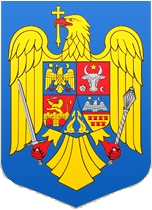 MINISTERUL SĂNĂTĂŢIIDIRECŢIA DE SĂNĂTATE PUBLICĂ A JUDEŢULUI CLUJCluj-Napoca, 400158, Str. Constanţa nr. 5, etaj I;Telefon: 0040 - 264-433645; Fax: 0040 - 264-530388;Web : www.dspcluj.ro; E-mail : dspj.cluj@dspcluj.ro